【参考法令等】所得税法60①所得税法施行令126②減価償却資産の耐用年数等に関する省令３①　　　【所得税】Ｑ２　仮想通貨に関する所得の計算方法等について【参考法令等】【所得税】Ｑ３　仮想通貨の財産債務調書への記載について【参考法令等】内国税の適正な課税の確保を図るための国外送金等に係る調書の提出等に関する法律５①、６の２①②同法律施行令10④⑤、12の２②③同法律施行規則12③資金決済に関する法律２⑤【所得税】Ｑ４　いわゆる民泊により得た所得の課税関係について【参考法令等】住宅宿泊事業法２①～③同法施行規則１～３【資産税】Ｑ１　特定同族会社の事業用宅地について【参考法令等】租税特別措置法69の４租税特別措置法施行令40の２租税特別措置法通達69の４－23【資産税】Ｑ２　後妻の相続税法上の相続人数及び相続割合について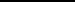 【参考法令等】民法727、809、887、900④、901相続税法15②一、15③一、15③二【資産税】Ｑ３　相続時精算課税の適用と贈与の取消しについて【参考法令等】昭39.5.23直審(資)22(例規)ほか１課「名義変更等が行なわれた後にその取消し等があった場合の贈与税の取扱について」8、11昭39.7.14直審(資)34(例規)ほか１課「「名義変更等が行われた後にその取消し等があった場合の贈与税の取扱いについて」通達の運用について」４国税通則法23②、民法５、95、96、541【資産税】Ｑ４　小規模宅地等の課税価格の計算の特例について【参考法令等】租税特別措置法69の４④、69の４⑥租税特別措置法施行令40の２⑤【法人税】Ｑ１　法人税法22条の２《収益の額》について【参考法令等】法人税法22、22の２　　　　　　　【法人税】Ｑ２　法人税法63条《リース譲渡に係る収益及び費用の帰属事業年度》について及び消費税法16条《リース譲渡に係る資産の譲渡等の時期の特例》と法人税法63条との関連について法人税法22条の２《収益の額》について〔法人税・消費税〕【参考法令等】旧法人税法63消費税法16平30改正法附則28(法人税）、44(消費税）　　　　【法人税】Ｑ３　所得拡大促進税制について【参考法令等】租税特別措置法42の12の５③十租税特別措置法施行令27の12の５⑱租税特別措置法施行規則20の10③④⑤【法人税】Ｑ４　定期同額給与について【参考法令等】法人税法34【法人税】Ｑ５　試験研究費の特別控除適用の失念による更正の請求について【参考法令等】法人税法23、68、69租税特別措置法第42の４⑩（平成29年度改正）【法人税】Ｑ６　分割支給された役員退職金の損金算入について【参考法令等】法人税法34法人税法基本通達９－２－28【消費税】Ｑ１　軽減税率制度について【参考法令等】所得税法等の一部を改正する法律（平28法律第15号）附則34消費税の軽減税率制度に関する取扱通達２、３、８、９、12